Δραστηριότητες (Περιγραφή ανά εργαστήριο)1ο Εργαστήριο: Το Σχολείο που οραματίζομαι-Το σχολείο του μέλλοντός μουΣτόχος: Οι μαθητές και οι μαθήτριες μέσα από τη δραστηριότητα αυτή θα σκεφτούν, θα φανταστούν, θα αντιπαραβάλλουν και θα μορφοποιήσουν τις επιθυμίες, τα όνειρα και τις απόψεις τους για ένα διαφορετικό και καλύτερο σχολείο που πλησιάζει το όνειρό τους.Στοχευόμενες δεξιότητεςΑ’ Κύκλος (Δεξιότητες του 21ου αιώνα)Δημιουργικότητα (Creativity)Επικοινωνία (Communication)Κριτική σκέψη (Critical thinking)Συνεργασία (Collaboration)Β’ Κύκλος (Δεξιότητες Ζωής)Ενσυναίσθηση και ευαισθησίαΚοινωνικές ΔεξιότητεςΠολιτειότηταΓ’  Κύκλος (Δεξιότητες τεχνολογίας)Δεξιότητες μοντελισμού και προσομοίωσηςΔ΄ Κύκλος (Δεξιότητες του νου)Επίλυση προβλημάτωνΠλάγια σκέψηΣτρατηγική σκέψηΥλικά: Ο πίνακας της τάξης ή λευκό χαρτί του μέτρου κολλημένο σε ένα τοίχο ή στον πίνακα.Κιμωλία ή μαρκαδόροι (ανάλογα)Διαδικασία (Ιδεοθύελλα): Α. Φάση: Ο εκπαιδευτικός ρωτά τα παιδιά «Πώς φαντάζεστε ένα σχολείο που θα ήταν  όπως θα το θέλατε εσείς; Πώς θα ήταν οι αίθουσες, οι διάδρομοι, η αυλή, οι κοινόχρηστοι χώροι, το κυλικείο, οι σχέσεις μεταξύ των παιδιών, οι σχέσεις μεταξύ παιδιών και εκπαιδευτικών, οι σχέσεις μεταξύ παιδιών και διευθύντριας/διευθυντή, οι τοίχοι κτλ». Αντί για τα καθιερωμένα 3 λεπτά, ο εκπαιδευτικός μπορεί να αφήσει την ιδεοθύελλα για λίγο περισσότερο χρόνο, ώστε αλληλοεπηρεαζόμενα τα παιδιά να υποβάλλουν πλήθος ιδεών. Αν κάπου κολλάει η διαδικασία, ο εκπαιδευτικός με κατάλληλες ερωτήσεις μπορεί να την διευκολύνει.Οι απόψεις των παιδιών γράφονται με λέξεις κλειδιά στον πίνακα ή στο χαρτί (εναλλακτικά σε διαδραστικό πίνακα, χωρίς να είναι απαραίτητο)Β΄ Φάση: Μετά τη λήξη του χρόνου της ιδεοθύελλας, ξεκινά η διαδικασία της σύνθεσης των απόψεων, της ομαδοποίησης των προτάσεων. Κοιτάζουμε τις συνώνυμες λέξεις-έννοιες, ζητάμε επεξηγήσεις για λέξεις-έννοιες που έχουν προταθεί και δεν είναι σαφείς και σταδιακά οργανώνουμε τις λέξεις-έννοιες σε τρεις στήλες, οι οποίες να αντιστοιχούν στα τρία πεδία του Αειφόρου Σχολείου (Παιδαγωγικό/Κοινωνικό-Οργανωσιακό/Περιβαλλοντικό.Γ΄ Φάση: Συνοψίζοντας ζητάμε από τα παιδιά να πάρουν τον λόγο και να περιγράψουν πώς θα ήθελαν το σχολείου τους σε ό,τι αφορά τη διδασκαλία και τη μάθηση, τις ανθρώπινες σχέσεις, τις διαδικασίες και τα περιβαλλοντικά ζητήματα.Αφού καθαρογραφούν οι λέξεις -κλειδιά σε νέο χαρτί, αναρτώνται ως αφίσα είτε στην τάξη είτε σε κάποιο σημείο του σχολείου για αξιοποίηση.2ο Εργαστήριο: Έλεγχος του σχολικού περιβάλλοντος.Στόχος: Με τη δραστηριότητα αυτή οι μαθητές/μαθήτριες χωρισμένοι σε μικρές ομάδες θα εξετάσουν το περιβάλλον του σχολείου τους ως προς τα υλικά, την κατάσταση των αιθουσών, των αποχωρητηρίων, των άλλων κοινόχρηστων χώρων, την αυλή, την ύπαρξη/ανυπαρξία πρασίνου, της καθαριότητας και της υγιεινής, του κυλικείου. Στοχευόμενες δεξιότητεςΑ’ Κύκλος (Δεξιότητες του 21ου αιώνα)Δημιουργικότητα (Creativity)Επικοινωνία (Communication)Κριτική σκέψη (Critical thinking)Συνεργασία (Collaboration)Β’ Κύκλος (Δεξιότητες Ζωής)Ενσυναίσθηση και ευαισθησίαΚοινωνικές ΔεξιότητεςΠροσαρμοστικότηταΓ’  Κύκλος (Δεξιότητες τεχνολογίας)Δεξιότητες διεπιστημονικής και διαθεματικής χρήσης των νέων τεχνολογιώνΤεχνολογικός γραμματισμόςΔεξιότητες μοντελισμού και προσομοίωσηςΔ΄ Κύκλος (Δεξιότητες του νου)Επίλυση προβλημάτωνΜελέτη περιπτώσεων (case studies)Πλάγια σκέψηΣτρατηγική σκέψηΔιαδικασίαΤην εργασία της αποτύπωσης αναλαμβάνουν μικρές ομάδες μαθητών. Κάθε ομάδα αναλαμβάνει να επισκεφθεί ένα χώρο του σχολείου και συμπληρώνει έναν πίνακα καταγραφής που θα έχει ετοιμαστεί για τον σκοπό αυτό. Η κατάταξη της κατάστασης γίνεται σε πεντάβαθμη κλίμακα (πολύ κακή, κακή, μέτρια, καλή πολύ καλή). Ο παρακάτω πίνακας καταγραφής για την κατάσταση των αιθουσών διδασκαλίας είναι ενδεικτικός και μπορεί να τροποποιηθεί ανάλογα. Η ομάδα μπορεί να προσθέσει και άλλα στοιχεία για έλεγχο. Τα ευρήματα συλλέγονται και καταγράφονται σε κατάλληλα φύλλα EXCELγια επεξεργασία. Οι ομάδες προγραμματίζουν την επεξεργασία των ευρημάτων με στόχο να προτείνουν αλλαγές και βελτιώσεις.3ο Εργαστήριο: Σχολικό κλίμαΣτόχος: Να κατανοήσουν οι μαθητές/μαθήτριες και να αποτυπώσουν στοιχεία που υποδηλώνουν το σχολικό κλίμα και τη σχολική κουλτούρα.Στοχευόμενες δεξιότητεςΑ’ Κύκλος (Δεξιότητες του 21ου αιώνα)Δημιουργικότητα (Creativity)Επικοινωνία (Communication)Κριτική σκέψη (Critical thinking)Συνεργασία (Collaboration)Β’ Κύκλος (Δεξιότητες Ζωής)Ενσυναίσθηση και ευαισθησίαΚοινωνικές ΔεξιότητεςΠολιτειότηταΠροσαρμοστικότηταΓ’  Κύκλος (Δεξιότητες τεχνολογίας)Δεξιότητες διεπιστημονικής και διαθεματικής χρήσης των νέων τεχνολογιώνΤεχνολογικός γραμματισμόςΔ΄ Κύκλος (Δεξιότητες του νου)Επίλυση προβλημάτωνΜελέτη περιπτώσεων (case studies)Πλάγια σκέψηΣτρατηγική σκέψηΔιαδικασίαΑ’ Φάση. Οι μαθητές/μαθήτριες χωρισμένοι/νες σε ομάδες συνθέτουν ένα ερωτηματολόγιο με ερωτήσεις περίπου όπως οι παρακάτω. Μπορούν να προστεθούν ή να αφαιρεθούν ερωτήσεις ή απλά να τροποποιηθούν. Το ερωτηματολόγιο το απευθύνουν στους εκπαιδευτικούς του σχολείου και στη διεύθυνση. Είναι πιθανό να σχεδιάσουν και τη λήψη βίντεο κατά τη διάρκεια της έρευνας, τα οποία μπορούν να προβληθούν κατά την παρουσίαση των αποτελεσμάτων της έρευνας. Πιθανές ερωτήσεις:Πώς θα χαρακτηρίζατε το κλίμα του σχολείου (μερικά επίθετα);Ποια είναι η άποψή σας σχετικά με τη λήψη αποφάσεων στο σχολείο (δημοκρατική);Εισακούγονται οι προτάσεις των Μαθητικών Κοινοτήτων από τον Σύλλογο Διδασκόντων και τη διεύθυνση του σχολείου;Με ποιους τρόπους θα μπορούσε να βελτιωθεί η δημοκρατική λειτουργία του σχολείου;Τι είναι αυτό που θα μπορούσε να συμβάλλει στη βελτίωση του κλίματος στο σχολείο;Το σχολείο σας παρέχει τα εποπτικά μέσα για να κάνετε με άνεση το μάθημά σας; (Η/Υ, βίντεο, χάρτες, εποπτικά κα)Ποια είναι η μέθοδος διδασκαλίας που θεωρείτε ως πιο αποτελεσματική;Ποιες πλευρές του παραπρογράμματος (κρυφού αναλυτικού) βρίσκετε ότι είναι θετικές στο σχολείο μας;Β’ Φάση. Α. Οι μαθητές/μαθήτριες χωρισμένοι/νες σε ομάδες συνθέτουν ένα ερωτηματολόγιο με ερωτήσεις για τους συμμαθητές τους, όπως περίπου οι παρακάτω. Μπορούν να προστεθούν ή να αφαιρεθούν ερωτήσεις ή απλά να τροποποιηθούν. Επειδή οι μαθητές/μαθήτριες μπορεί να είναι πολλοί, επιλέγουμε ένα δείγμα περίπου 20% των παιδιών του σχολείου με τυχαίο τρόπο, για να πάρουμε τις απαντήσεις στο ερωτηματολόγιο.Πιθανές ερωτήσεις:Πώς είναι το κλίμα του σχολείου (μερικά επίθετα);Εισακούγονται οι προτάσεις των μαθητικών κοινοτήτων από τον Σύλλογο Διδασκόντων και τη διεύθυνση του σχολείου;Είστε ικανοποιημένοι από τον εξοπλισμό του σχολείου όσον αφορά τα εποπτικά μέσα (Η/Υ, σύνδεση με ΙΝΤΕΡΝΕΤ,  χάρτες, βιβλία, κτλ);Ποια είναι η μέθοδος διδασκαλίας που θεωρείτε ως πιο αποτελεσματική;Με ποιους τρόπους θα μπορούσε να βελτιωθεί η δημοκρατική λειτουργία του σχολείου;Με ποιους τρόπους μπορεί να βελτιωθεί το σχολικό κλίμα;Πώς είναι οι σχέσεις των παιδιών μεταξύ τους στο σχολείο και πώς μπορούν να γίνουν καλύτερες;Πώς είναι οι σχέσεις με τους εκπαιδευτικούς του σχολείου και πώς μπορούν να γίνουν καλύτερες;Γ’ Φάση: Αποδελτίωση των ερωτηματολογίων. Η αποδελτίωση γίνεται από τις ίδιες ομάδες που έκαναν την έρευνα, με την καθοδήγηση του εκπαιδευτικού. Τα ευρήματα καταγράφονται σε φύλλα Εξέλ ώστε να γίνει επεξεργασία τους.4ο Εργαστήριο:  Επεξεργασία και ΣυζήτησηΣτόχος: Να αποκρυσταλλώσουν οι μαθητές/μαθήτριες για την γενικότερη κατάσταση του σχολείου τους, ώστε στη συνέχεια να σχεδιάσουν αλλαγές και βελτιώσεις.Στοχευόμενες δεξιότητεςΑ’ Κύκλος (Δεξιότητες του 21ου αιώνα)Δημιουργικότητα (Creativity)Επικοινωνία (Communication)Κριτική σκέψη (Critical thinking)Συνεργασία (Collaboration)Β’ Κύκλος (Δεξιότητες Ζωής)ΑνθεκτικότηταΕνσυναίσθηση και ευαισθησίαΚοινωνικές ΔεξιότητεςΠολιτειότηταΠροσαρμοστικότηταΓ’  Κύκλος (Δεξιότητες τεχνολογίας)Δεξιότητες διεπιστημονικής και διαθεματικής χρήσης των νέων τεχνολογιώνΤεχνολογικός γραμματισμόςΔεξιότητες μοντελισμού και προσομοίωσηςΔ΄ Κύκλος (Δεξιότητες του νου)Επίλυση προβλημάτωνΜελέτη περιπτώσεων (case studies)Πλάγια σκέψηΣτρατηγική σκέψηΠροετοιμασία: Διαδικτυακή έρευνα: μια διαδικτυακή έρευνα για σχολικά κτήρια που χτίστηκαν για να υπηρετήσουν μια διαφορετική παιδαγωγική ιδεολογία. Ένα τέτοιο σχολείο, που όμως δεν αξιοποιείται με τον τρόπο που το οραματίστηκε ο αρχιτέκτονας, είναι το Στρογγυλό  ή το Σχολείο του Ζενέτου, όπου στεγάζονται σήμερα το 1ο Γυμνάσιο και το  1ο ΓΕΛ Αγίου Δημητρίου (στην Αθήνα).ΔιαδικασίαΟι ομάδες που είχαν κάνει την αποτύπωση-καταγραφή-αξιολόγηση των χώρων του σχολείου καθώς και των σχέσεων στη σχολική κοινότητα, έχουν επεξεργαστεί τα στοιχεία και με τη βοήθεια των εκπαιδευτικών έχουν ετοιμάσει τις κατάλληλες παρουσιάσεις σε αφίσες σε ηλεκτρονική μορφή (PPT), σε χαρτί του μέτρου  ή απλώς προφορικά (αν και δεν ενδείκνυται). Είναι πιθανό να παρουσιαστούν και μικρά βίντεο αν η ομάδα είχε σχεδιάσει και τη λήψη βίντεο κατά τη διάρκεια της έρευνας.Την παρουσίαση κάθε ομάδας ακολουθεί ημιδομημένη συζήτηση. Τη συζήτηση συντονίζει ο συντονιστής εκπαιδευτικός της ομάδας. Στη συζήτηση μπορούν να ακουστούν προτάσεις για αναβάθμιση του σχολείου οι οποίες καταγράφονται για περαιτέρω επεξεργασία. Η ολοκλήρωση της εκδήλωσης μπορεί να γίνει με τη συγκρότηση των Ομάδων Δράσης του σχολείου.Τα αποτελέσματα μπορούν να οργανωθούν προς παρουσίαση, σύμφωνα με τα τρία πεδία του Αειφόρου Σχολείου: Παιδαγωγικό, Κοινωνικό/Οργανωσιακό και Περιβαλλοντικό. Με τον τρόπο αυτό γίνονται πιο σαφή τα ευρήματα, πιο κατανοητά και πιο προσβάσιμα σε όλους. Διευκολύνεται επίσης η κατάθεση προτάσεων για αλλαγές και βελτιώσεις. Η συσχέτιση των ευρημάτων με τους Δείκτες Αειφόρου Σχολείου, μπορεί να επιτρέψει ακόμη πιο οργανωμένη καταγραφή και λήψη αποφάσεων.Επέκταση: Στη δραστηριότητα αυτή οργανώνεται συζήτηση μεταξύ των μελών της εκπαιδευτικής κοινότητας (μαθητές/τριες, εκπαιδευτικοί, γονείς, εκπρόσωποι του Δήμου) σχετικά με τα προβλήματα του σχολείου. Οι ερευνητικές ομάδες παρουσιάζουν με κατάλληλους τρόπους και μέσα τα επεξεργασμένα αποτελέσματα του ελέγχου του σχολικού περιβάλλοντος.Η συζήτηση αυτή μπορεί να αποτελέσει το υπόβαθρο πάνω στο οποίο θα οικοδομηθεί το Σχολικό Πρόγραμμα Δράσης (ΣΠΔ).  Μαζί με την παρουσίαση των ευρημάτων της αξιολόγησης των χώρων του σχολείου καθώς και των σχέσεων και του κρυφού αναλυτικού προγράμματος (παραπρογράμματος*), γίνεται συζήτηση και κατατίθενται προτάσεις για την επίλυση των προβλημάτων, αποκατάσταση ζημιών και αναβάθμιση των σχέσεων μέσα στη σχολική κοινότητα. Ένα αποτέλεσμα που μπορεί να προκύψει είναι μια αρχική κατανομή των Δεικτών Αειφόρου Σχολείου σε Ομάδες Δράσης.*«η σιωπηλή διδασκαλία στους μαθητές των αξιών, των αντιλήψεων και των ιδεών πουπροβάλλονται με τη συμμετοχή του μαθητή και με την αντιμετώπιση των θεσμικώνπροσδοκιών και τη ρουτίνα της σχολικής εργασίας» (Apple 1979)5ο Εργαστήριο: Τα τρία πεδία του Αειφόρου Σχολείου και οι αντίστοιχοι Δείκτες.Στόχος: Οι μαθητές/μαθήτριες μέσα από τη δραστηριότητα αυτή θα εξοικειωθούν με τους δείκτες, θα κατανοήσουν τι είδους δραστηριότητες υποβάλλει κάθε δείκτης, ποια είναι η πιθανή επίδραση της προσέγγισης κάθε δείκτη και όλων των δεικτών, στη δημιουργία ενός σχολείου που να πλησιάζει το όραμά τους.Στοχευόμενες δεξιότητεςΑ’ Κύκλος (Δεξιότητες του 21ου αιώνα)Δημιουργικότητα (Creativity)Επικοινωνία (Communication)Κριτική σκέψη (Critical thinking)Συνεργασία (Collaboration)Β’ Κύκλος (Δεξιότητες Ζωής)Ενσυναίσθηση και ευαισθησίαΚοινωνικές ΔεξιότητεςΠολιτειότηταΠροσαρμοστικότηταΓ’  Κύκλος (Δεξιότητες τεχνολογίας)Δεξιότητες διεπιστημονικής και διαθεματικής χρήσης των νέων τεχνολογιώνΔ΄ Κύκλος (Δεξιότητες του νου)Επίλυση προβλημάτωνΜελέτη περιπτώσεων (case studies)Πλάγια σκέψηΣτρατηγική σκέψηΔιαδικασίαΑ’ Φάση: Ο εκπαιδευτικός κατεβάζει τους Δείκτες Αειφόρου Σχολείου από την ιστοσελίδα http://www.aeiforum.eu/index.php/el/aeiforo-sxoleio/deiktes-aeiforou-sxoleiou/deiktes. Αφαιρεί από κάθε δείκτη το διακριτικό γράμμα και τον αριθμό (πχ. Π5, Κ11, Ο6). Τους τυπώνει με μεγάλους χαρακτήρες (τουλάχιστον 16 στιγμών) και κόβει έναν έναν τους δείκτες (σε λωρίδες). Τους ανακατεύει ώστε να μην είναι εξαρχής διευθετημένοι στα τρία πεδία. Τα παιδιά θα έχουν μπροστά τους 38 δείκτες που θα πρέπει να τους κατατάξουν στα τρία πεδία. Κάθε ομάδα έχει το δικό της σετ με τους 38 δείκτες και έχει ως καθήκον, μέσα από συζήτηση και ανταλλαγή απόψεων να ταξινομήσει τους δείκτες αυτούς στον παρακάτω πίνακα: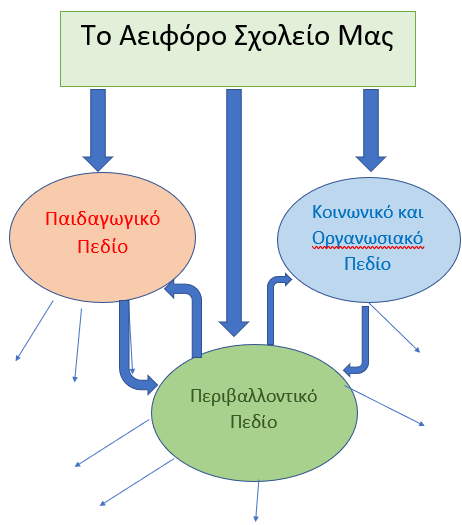 Διάγραμμα: Τα τρία πεδία του Αειφόρου ΣχολείουΣυζήτησηΚάθε ομάδα παρουσιάζει τη δική της ταξινόμηση και επιχειρηματολογεί σχετικά. Οι υπόλοιπες ομάδες εκφράζουν είτε τη συμφωνία είτε τη διαφωνία τους. Στη δεύτερη περίπτωση επιχειρηματολογούν και ανταλλάσσουν επιχειρήματα ώστε, στο τέλος, να επέλθει συμφωνία για την ταξινόμηση. Μέσω της συζήτησης, ουσιαστικά επιδιώκεται η εμβάθυνση στο περιεχόμενο, στους στόχους και τις υπονοούμενες δραστηριότητες που προτείνει κάθε δείκτης, ώστε να διευκολυνθεί η διατύπωση προτάσεων για δράσεις αναβάθμισης-βελτίωσης όλων των όψεων του σχολείου και της σχολικής λειτουργίας. Από την ίδια συζήτηση μπορεί να προκύψει και ένας χάρτης εννοιών.6ο Εργαστήριο: Ανάγκες, προβλήματα και λύσειςΣτόχος:  Οι μαθητές/μαθήτριες να προβληματιστούν, να συνεργαστούν και να προτείνουν λύσεις για τα προβλήματα που εντόπισαν κατά την έρευνά τους στο σχολείοΣτοχευόμενες δεξιότητεςΑ’ Κύκλος (Δεξιότητες του 21ου αιώνα)Δημιουργικότητα (Creativity)Επικοινωνία (Communication)Κριτική σκέψη (Critical thinking)Συνεργασία (Collaboration)Β’ Κύκλος (Δεξιότητες Ζωής)Ενσυναίσθηση και ευαισθησίαΚοινωνικές ΔεξιότητεςΠολιτειότηταΠροσαρμοστικότηταΓ’  Κύκλος (Δεξιότητες τεχνολογίας)Δεξιότητες διεπιστημονικής και διαθεματικής χρήσης των νέων τεχνολογιώνΔεξιότητες μοντελισμού και προσομοίωσηςΔ΄ Κύκλος (Δεξιότητες του νου)Επίλυση προβλημάτωνΜελέτη περιπτώσεων (case studies)Πλάγια σκέψηΣτρατηγική σκέψηΔιαδικασίαΜετά την παρουσίαση των ευρημάτων από την έρευνα που πραγματοποίησαν οι ομάδες στο σχολείο, στην παρούσα δραστηριότητα θα γίνει μέσα από μια διαδικασία ιδεοθύελλας (brainstorming) η προσπάθεια να προταθούν λύσεις στα προβλήματα που εντοπίστηκαν. Μπορεί η ίδια εργασία να ανατεθεί σε επιμέρους ομάδες μέσα στην τάξη, με τη συμπλήρωση του πίνακα που παρατίθεται.Με βάση τις ανάγκες που έχουν εξακριβωθεί από την έρευνα, γίνεται αντιστοίχιση των αναγκών με Δείκτες Αειφόρου Σχολείου οι οποίοι μπορούν να αποτελέσουν κίνητρα για την επίλυση των καταγεγραμμένων προβλημάτων. Η καταγραφή των προβλημάτων και αναγκών σε συνδυασμό με τους δείκτες μπορεί να αποτυπωθεί σε ένα πίνακα όπως ο παρακάτω:Από το εργαστήριο θα προκύψει ένας σημαντικός αριθμός προτάσεων που θα πρέπει να προωθηθούν για υλοποίηση ώστε να δοθούν λύσεις στα προβλήματα που εντοπίστηκαν. Στη διαδικασία αυτή είναι πολύ βοηθητικό το αρχείο Δείκτες και Δράσεις που αποτυπώνει ιδέες που έχουν κατατεθεί από σχολεία της χώρας, σχετικά με την προσπάθεια να δημιουργήσουμε ένα αειφόρο σχολείο.7ο Εργαστήριο: Δημιουργία του Σχολικού Προγράμματος Δράσης (ΣΠΔ)Στόχος: Οι μαθητές και οι μαθήτριες να ασκηθούν στην δημιουργία ολοκληρωμένων προγραμμάτων δράσης, παίρνοντας υπόψη διάφορους παράγοντες και δεδομένα. Σχεδιασμός και προγραμματισμός δράσεων κατά πεδίο του αειφόρου σχολείου.Στοχευόμενες δεξιότητεςΑ’ Κύκλος (Δεξιότητες του 21ου αιώνα)Δημιουργικότητα (Creativity)Επικοινωνία (Communication)Κριτική σκέψη (Critical thinking)Συνεργασία (Collaboration)Β’ Κύκλος (Δεξιότητες Ζωής)Ενσυναίσθηση και ευαισθησίαΚοινωνικές ΔεξιότητεςΠολιτειότηταΠροσαρμοστικότηταΓ’  Κύκλος (Δεξιότητες τεχνολογίας)Δεξιότητες διεπιστημονικής και διαθεματικής χρήσης των νέων τεχνολογιώνΔεξιότητες μοντελισμού και προσομοίωσηςΔ΄ Κύκλος (Δεξιότητες του νου)Επίλυση προβλημάτωνΜελέτη περιπτώσεων (case studies)Πλάγια σκέψηΣτρατηγική σκέψηΣχολικό Πρόγραμμα ΔράσηςΤο Σχέδιο Δράσης του σχολείου ή Σχολικό Πρόγραμμα Δράσης (ΣΠΔ) αποτελεί την αποτύπωση του σχεδιασμού του σχολείου σε όλα τα πεδία δράσης του, δηλαδή στη διδασκαλία και μάθηση, στη λήψη αποφάσεων, στις σχέσεις με τους γονείς και την τοπική κοινωνία, στη διαχείριση του κτιρίου κτλ.  Το προτεινόμενο εργαστήριο δεν μπορεί να καλύψει πλήρως αυτή την ανάγκη, ωστόσο, αν το ίδιο εργαστήριο γίνει ταυτόχρονα από πολλές τάξεις/τμήματα ή γίνει κατανομή της έρευνας μεταξύ πολλών τμημάτων, τότε ως σύνθεση της εργασίας όλων των επιμέρους τμημάτων μπορεί να προκύψει το προτεινόμενο Σχολικό Πρόγραμμα Δράσης.Στο ΣΠΔ αποτυπώνονται:Α) Οι στόχοι του σχολείου ως προς τη διδασκαλία και μάθηση (μέθοδοι διδασκαλίας, συνεργασία εκπαιδευτικών για τη βελτίωση της διδασκαλίας και της μάθησης, δράσεις για τη βελτίωση του σχολικού κλίματος και των σχέσεων μεταξύ των παραγόντων της σχολικής ζωής, κα όπως περιγράφονται στους Δείκτες Αειφόρου  Σχολείου (Παιδαγωγικό πεδίο).Β) Οι στόχοι του σχολείου ως προς τη δημοκρατική του λειτουργία, δηλαδή δημοκρατική λήψη αποφάσεων στο σύλλογο διδασκόντων, δημοκρατική και ουσιαστική λειτουργία των μαθητικών κοινοτήτων, τακτική σύγκληση του Σχολικού Συμβουλίου, να διαμορφωθεί πολιτική προστασίας της υγείας των μαθητών και των εκπαιδευτικών του σχολείου, να αναληφθούν δράσεις κοινωνικής αλληλεγγύης μέσα και έξω από το σχολείο, κ.ά. (Κοινωνικό /Οργανωσιακό)Γ) Οι στόχοι του σχολείου σχετικά με τη διαχείριση των πόρων και την φιλική προς το περιβάλλον λειτουργία του, όπως π.χ. η μείωση της κατανάλωσης χαρτιού φωτοτυπίας, καύσιμου θέρμανσης, ηλεκτρικής ενέργειας και νερού, κα (Περιβαλλοντικό πεδίο).Το ΣΠΔ μπορεί να αποτυπωθεί σε ένα πίνακα όπως παρακάτωΗ αποτύπωση της προόδου των δράσεων μπορεί να γίνει σε ένα διάγραμμα Gant όπως περίπου το παρακάτω, που γίνεται σε ένα φύλλο ExcelΣτο ίδιο διάγραμμα μπορούμε να σημειώνουμε ποια ομάδα αναλαμβάνει κάθε δράση ή κάθε Δείκτη και να ελέγχουμε την πρόοδο των εργασιών. Στο ζήτημα αυτό πολύτιμο εργαλείο είναι το Ημερολόγιο Αειφόρου Σχολείου (http://www.aeiforum.eu/index.php/el/aeiforo-sxoleio/deiktes-aeiforou-sxoleiou/imerologio )Στοιχείο προς αξιολόγηση(κατάσταση)ΠολύκακήΚακήΜέτριαΚαλήΠολύκαλήΠοια είναι η κατάσταση των τοίχων του σχολείου (χωρίς γκράφιτι και  μουντζούρες);Ποια είναι η κατάσταση των τοίχων ως προς τα χρώματα;Ποια είναι η κατάσταση του φωτισμού; (είναι επαρκής ο φωτισμός των αιθουσών;)Σε ποια κατάσταση βρίσκονται  οι κουρτίνες της αίθουσας;Ποια είναι κατάσταση της διακόσμησης της αίθουσας;Ποια είναι η χωρητικότητα της αίθουσας;Σε τι κατάσταση είναι η ηχομόνωση της τάξης (υπάρχουν θόρυβοι από τον δρόμο ή από διπλανές αίθουσες;)Ποια είναι η κατάσταση του φωτισμού της αίθουσας;Γενική αποτίμηση της αίθουσας.Ποια είναι η κατάσταση των αποχωρητηρίων;Ποια είναι η κατάσταση της σχολικής αυλής;Ποια είναι η κατάσταση του Εργαστηρίου Φυσικής-Χημείας-Βιολογίας;Ποια είναι η κατάσταση του Εργαστηρίου Τεχνολογίας;Ποια είναι η κατάσταση  του Εργαστηρίου Πληροφορικής;Παιδαγωγικοί ΔείκτεςΚοινωνικοί και Οργανωσιακοί ΔείκτεςΠεριβαλλοντικοί Δείκτες…………………………………..………………………………………………………………………..………………………………………………………………………..……………………………………ΠρόβλημαΔείκτης που σχετίζεταιΠιθανή λύσηΑυξημένος  αριθμός παραβατικών συμπεριφορών και απουσιών από το σχολείοΠρωτοβουλίες και δράσεις για πρόληψη και μείωση της παραβατικότητας στο σχολείο και για την ομαλή ένταξη όλων των μαθητών στη σχολική ζωή.Δημιουργία Ομάδας Σχολικών ΔιαμεσολαβητώνΟ φωτισμός της αίθουσας δυσκολεύει τα παιδιά με μειωμένη όρασηΠρωτοβουλίες, δράσεις και μέτρα πρόληψης, προαγωγής και προστασίας της υγείας που υιοθετεί και λαμβάνει το σχολείο για τους μαθητές και τους εκπαιδευτικούς.Ενίσχυση του φωτισμού της τάξης με πιο αποτελεσματικά φώταΔεν υπάρχει σκιά στην αυλή τις μέρες με δυνατό ήλιοΦύτευση δέντρων, θάμνων και άλλων φυτών της τοπικής χλωρίδας στο σχολείο ή/και εκτός σχολείου από μαθητές.Φύτευση δέντρων με πυκνό φύλλωμαΕίδος δράσηςΠοιος την αναλαμβάνει;ΣυνεργασίαΑναμενόμενο αποτέλεσμαΣυλλογή ανακυκλώσιμωνΒ2Όλο το σχολείοΣυλλογή όλων των ανακυκλώσιμων στο σχολείο μέχρι τέλους της σχολικής χρονιάςΣυλλογή ειδών για τους σεισμόπληκτους τ….Ομάδα ΑλληλεγγύηςΌλο το σχολείοΣυλλογή 300κιλών τροφίμων και αποστολήΜείωση συμπλοκών στο σχολείοΟμάδα ΔιαμεσολαβητώνΣυλλ. Διδ.Σχολ. Ψυχολόγος Από 20 πέρσι σε 5 φέτοςΔράση/ ΜήναςΣεπτέμβριοςΟκτώβριοςΝοέμβριοςΔεκέμβριοςΙανουάριοςΦεβρουάριοςΜάρτιοςΑπρίλιοςΜάιοςΜέτρηση Ηλεκτρικού, Νερού, ΦωτοτυπικούΜέτρηση ΘέρμανσηςΕκδήλωση για επιδημίεςΘεατρικό 